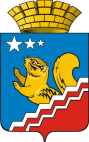 Свердловская областьГЛАВА ВОЛЧАНСКОГО ГОРОДСКОГО ОКРУГАпостановление14.02.2020 г.	                      № 66г. ВолчанскОб утверждении состава межведомственного совета по социально-значимым заболеваниям в Волчанском городском округеВ целях эффективной работы межведомственного совета по профилактике социально-значимых заболеваний и координации деятельности субъектов, реализующих мероприятия по профилактике социально-значимых заболеваний на территории Волчанского городского округа,ПОСТАНОВЛЯЮ:1. Утвердить состав межведомственного совета по социально-значимым заболеваниям в Волчанском городском округе в новой редакции (прилагается).2. Признать утратившим силу постановление главы Волчанского городского округа от 30.03. 2018 года № 124  «Об утверждении состава межведомственного совета по социально-значимым заболеваниям в Волчанском городском округе».3. Разместить настоящее постановление на официальном сайте Волчанского городского округа в сети Интернет http://volchansk-adm.ru/.4. Контроль за исполнением настоящего постановления оставляю за собой.Исполняющий обязанности главы администрации  городского округа                                                                         И.В. Бородулина                                   УТВЕРЖДЕНпостановлением главыВолчанского городского округаот ___________г.  № ____СОСТАВ МЕЖВЕДОМСТВЕННОГО СОВЕТА ПО СОЦИАЛЬНО - ЗНАЧИМЫМ ЗАБОЛЕВАНИЯМ В ВОЛЧАНСКОМ ГОРОДСКОМ ОКРУГЕБородулина И.В., заместитель главы администрации Волчанского городского округа по социальным вопросам, председатель совета;Макарова М.В., главный врач государственного бюджетного учреждения здравоохранения Свердловской области «Волчанская городская больница», заместитель председателя совета (по согласованию);Михайлова А.В., старший инспектор организационного отдела администрации Волчанского городского округа, секретарь совета.Члены совета:Адельфинская О.В., начальник муниципального органа, осуществляющего управление в сфере образования Волчанского городского округа - Отдела образования;Брусов В.М., директор Волчанского механического завода филиала открытого акционерного общества «Научно-производственная корпорация «Уралвагонзавод» имени Ф.Э. Дзержинского» (по согласованию);Булах Т.С.,  исполняющий обязанности директора муниципального бюджетного образовательного учреждения дополнительного образования детско-юношеской спортивной школы (по согласованию);Бушуева Л.Н., директор муниципального унитарного предприятия «Волчанский автоэлектротранспорт» (по согласованию);Воскобойников В.П., директор общества с ограниченной ответственностью «Коммунальщик» (по согласованию);Гажа А.Д., главный врач государственного бюджетного учреждения здравоохранения Свердловской области «Свердловская областная клиническая психиатрическая больница №10» (по согласованию);Горбунова С.М., -  исполняющий обязанности директор государственного автономного учреждения социального обслуживания населения Свердловской области «Комплексный центр социального обслуживания населения» города Волчанска (по согласованию);Изосимова Р.Р. – исполняющий обязанности директора муниципального автономного учреждения культуры «Культурно-досуговый центр»; Исакова Е.Ю., директор государственного автономного профессионального образовательного учреждения Свердловской области «Карпинский машиностроительный техникум» (по согласованию);Ливар А.В., начальник Территориального отдела Управления Роспотребнадзора по Свердловской области в городе Североуральск, в городе Ивдель, городе Краснотурьинск и городе Карпинск (по согласованию); Недовесов С.В., директор общества с ограниченной ответственностью «Комплекс-Север» (по согласованию);Палецких М.В. – главный редактор газеты «Волчанские вести» (по согласованию);Ройд Ю.А., ведущий специалист отдела потребительского рынка и услуг администрации Волчанского городского округа;Рысьева Н.М., - начальник территориального отраслевого исполнительного органа государственной власти Свердловской области управления социальной политики Министерства социальной политики Свердловской области по городу Волчанск (по согласованию);Теняева Е.Г.- директор муниципального унитарного предприятия «Волчанский теплоэнергетический комплекс».